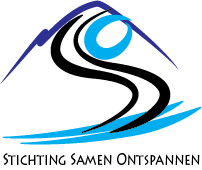 Jaarverslag 2017 Stichting Samen OntspannenInleidingVoor u ligt het jaarverslag van de Stichting Samen Ontspannen (SSO) over het jaar 2017.De SSO is een stichting die zich inzet voor het organiseren van wintersportreizen voor mensen met een beperking.De doelstelling van de SSO is: Mensen met een lichamelijke en/of verstandelijke beperking vanaf 18 jaar in de gelegenheid stellen om met intensieve begeleiding ‘wintersport’ te beoefenen. Het gaat hierbij dan om aan de beperkingen van de deelnemers aangepaste vormen van wandelen, langlaufen en skiën en het verrichten van alle verdere handelingen, die met het vorenstaande in de ruimste zin verband houden of daartoe bevorderlijk kunnen zijnDe SSO organiseert inmiddels al bijna 25 jaar reizen voor deze doelgroep.OrganisatieBestuurHet bestuur van de Stichting Samen Ontspannen (SSO) heeft in 2017 vier succesvolle wintersportreizen georganiseerd, twee reizen voor mensen met een verstandelijke beperking (reis 2 en 4), één reis voor mensen met een lichamelijke beperking(reis 3) en één gecombineerde reis (reis 1).Het bestuur bestaat uit:Nico van der Ploeg (voorzitter)Martine Bakker (secretaris)Frank Bakker (penningmeester)Hans van Zanden (algemeen bestuurslid)Bert Elferink (algemeen bestuurslid).Er hebben in 2017 in totaal vier bestuursvergaderingen plaatsgevonden: op 1 maart,8 mei, 4 oktober en 20 november. Op 1 maart werd de bestuursvergadering voorafgegaan door een evaluatievergadering met de reisleiders van de georganiseerde reizen. Op de vergadering  van 20 november werd eerst met de reisleiders de organisatie van de reizen besproken.De bestuursvergaderingen hebben in het teken gestaan van de evaluatie van de reizen in 2016 en de voorbereiding van de reizen in 2017. ReisleidersIedere reis wordt begeleid door en vindt plaats onder verantwoordelijkheid van een reisleider.De reisleiders voor de reizen in 2017 waren: Hans van Zanden (reis 1: 15 deelnemers en 19 begeleiders),Bart van Oort (reis 2: 21 deelnemers en 23 begeleiders), Bert Elferink (reis 3: 13 deelnemers en 19 begeleiders) en René van der Zwan (reis 4: 19 deelnemers en 21 begeleiders). Hans was dit jaar voor de laatste keer mee als reisleider van reis 1. In 2018 volgt Peter Zwanenburg hem op. Bart van Oort heeft aangegeven dat hij in 2018 voor de laatste keer meegaat. Danny van Limbeek, ski-coördinator van reis 4 volgt hem op in 2019.Op 20 november is met de reisleiders gesproken over de in 2018 te organiseren reizen en over de viering van het 25-jarig jubileum van de SSO in 2018.WerkgroepenDe SSO kent de volgende werkgroepen: Werkgroep ReisleidingWerkgroep MaterieelWerkgroep Toetsing nieuwe deelnemersWerkgroep SponsoringWerkgroep Collecte Fonds Sport Gehandicapten.BegeleidersIedere deelnemer aan de reizen wordt individueel begeleid door een vrijwilliger.De begeleiders dragen voor een deel bij aan de kosten van de reis.WebsiteBert Elferink en Nico van der Ploeg vormen de websitecommissie. Zij actualiseren de website en zetten de reisformulieren erop. Nico zet ook informatie op facebook.ActiviteitenDe reizen in 2017 vonden plaats in de periode januari en  februari. Deelnemers en begeleiders verbleven, zoals gebruikelijk, in Hotel Hubertushof in het Oostenrijkse Hüttau, gelegen in het Salzburgerland/Ski Amadé.  Overdag skiën of langlaufen de deelnemers, enkele deelnemers wandelen. Iedere deelnemer heeft een persoonlijke  begeleider. Op woensdagmiddag werd  er een arrensleetocht gehouden. ’s Avonds werden er allerlei activiteiten georganiseerd zoals bingo, vossenjacht, een bezoek aan het Musistadl, optredens in het hotel en een bonte avond als afsluiting. Vrijdags waren er ski- en langlaufwedstijden. Iedereen kreeg een medaille. Zaterdagmorgen werd de week afgesloten met een ontbijt bij Campanile in Zevenaar.De reizen zijn voorspoedig verlopen; er waren veel enthousiaste reacties.In het voorjaar werd er voor reis 3 en 4 een reünie georganiseerd.In november was er een kennismakingsbijeenkomst voor de begeleiders van reis 2.25-jarig jubileum SSO.In 2018 bestaat de SSO 25 jaar. Besloten wordt om iedere deelnemer en begeleider een muts te geven met het logo van de SSO erop. Er zijn enkele deelnemers en begeleiders die al 25 jaar meegaan. Zij krijgen een oorkonde tijdens een feestelijke avond in Hüttau.Externe contactenBusvervoer:Voor het busvervoer werd gebruik gemaakt van de diensten van Besseling Travel, gevestigd te  Amersfoort. Deze busreizen zijn goed verlopen. Afgesproken is dat dit bedrijf ook in 2018 het vervoer van de wintersportreizen gaat verzorgen.ANBI:De ANBI-status van de SSO was vorig jaar ingetrokken door de belastingdienst, omdat die de SSO als een gewone sportvereniging beschouwde, alhoewel de SSO hetzelfde doet als bijvoorbeeld de “Zonnebloem” die wel de ANBI-status heeft. Een begeleidster van reis 3 heeft tijdens die reis een filmpje gemaakt voor TV Oost, waarin duidelijk te zien was dat de SSO geen gewone sportvereniging is. In het filmpje kwam ook de ANBI-status van de SSO ter sprake.De penningmeester probeerde  de ANBI-status terug te krijgen door de doelstelling van de SSO te verduidelijken en het filmpje mee te sturen.Het resultaat is dat de SSO weer een ANBI-stichting is. De doelstelling moet nog wel in de statuten bijgesteld worden.De SSO is ingeschreven als leerbedrijf van de MBO.Weesp, mei 2018